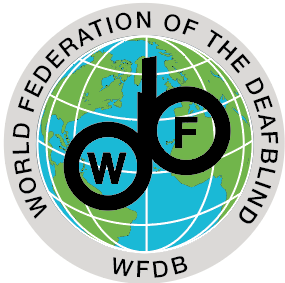 Primer anuncio                                                                                               28.02.2020 Invitación para la sexta Asamblea General de la Federación Mundial de Sordociegos (WFDB) y la doceava conferencia mundial Hellen Keller (HKWC) 
Septiembre - octubre 2021El WFDB, mediante este comunicado, tiene el placer de invitarle a su sexta asamblea general y a la doceava conferencia Hellen Keller en Nairobi, Kenia, durante los días comprendidos entre el 28 de septiembre y 5 de octubre de 2021.Las reuniones de la asamblea general son abiertas y cuentan con la participación de representantes sordociegos de miembros nacionales del WFDB. Diríjase al artículo 5: Asamblea General del WFDB.Se enviará en futuros anuncios más información relacionada con las nominaciones, incluyendo el formulario de nominación para los diferentes puestos dentro del WFDB. Las candidaturas y mociones a ser consideradas por la asamblea general deben de ser recibidas por el consejo ejecutivo al menos doce (12) meses antes de la fecha de la asamblea general al siguiente correo electrónico: wfdb@wfdb.eu.Se enviará a nuestros miembros el programa y otros documentos relevantes relacionados con la asamblea general al menos cuatro (4) meses antes de la fecha de la reunión. Los eventos del WFDB serán convocados antes de la primera conferencia africana del Deafblind International (Dbl) acerca de la sordoceguera que tendrá lugar en Nairobi, Kenia, entre el 6 y el 8 de octubre de 2021. El African Researchers' Initiative (ARI) presentará su investigación acerca de la sordoceguera en dicha conferencia.La coorganización de los eventos del WDFB y el DbI facilita la participación de personas con sordoceguera que desean asistir a ambos eventos. Además, se garantizará una mayor presencia de agencias de la ONU ubicadas en Kenia, así como la Unión Africana y otras organizaciones clave.Programa preliminar de eventos: 1er día: martes 28 de septiembre: Taller y asamblea general de la federación africana de sordociegos (AFDB), otras reuniones regionales2do día: miércoles 29 de septiembre: asamblea general del WFDB3er día: jueves 30 de septiembre: asamblea general del WFDB4to día: viernes 1 de octubre: día del “Que nadie quede atrás” (No one left behind Day)5to día: sábado 2 de octubre: Visita sobre el terreno 6to día: domingo 3 de octubre: Conferencia Mundial Hellen Keller 7to día: lunes 4 de octubre: Conferencia Mundial Hellen Keller8vo día: martes 5 de octubre: Conferencia Mundial Hellen KellerNótese que puede haber pequeños cambios en las fechas y programa anterior. Más información relacionada con el lugar, alojamiento, gastos y ofertas para todos los eventos, junto con el programa actualizado, estará incluida en el segundo anuncio, dentro del tercer trimestre de 2020.Tema de la conferencia :El tema principal de la conferencia mundial Hellen Keller es: Empoderando a las personas con sordoceguera – Inclusión mediante a la inversión e innovación. Diríjase al documento “solicitud de candidaturas” para solicitar sesiones plenarias y talleres que ofrezcan una descripción más detallada sobre el tema principal y subtemas de la conferencia. La fecha límite de entrega de solicitudes para organizar sesiones plenarias y/o presentaciones de talleres en la conferencia mundial Hellen Keller 2021 es el 31 de diciembre de 2020. Bienvenidos a la sexta asamblea general de WFDB y la doceava Conferencia mundial Hellen Keller 2021. Reciba mis saludos cordiales.Geir Jensen,Presidente.